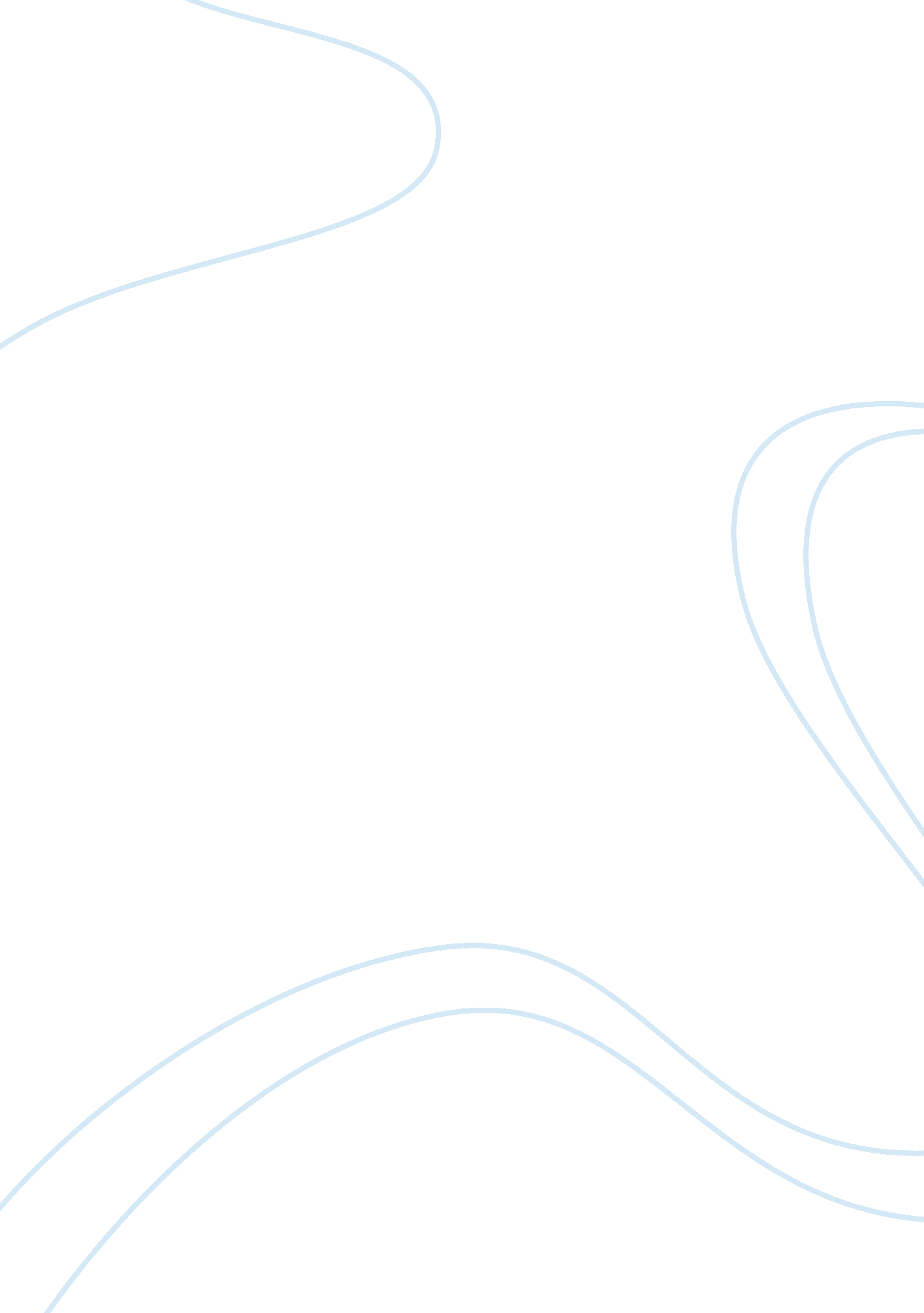 Definition of relational benefits essay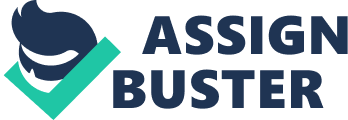 DEFINITION OF RELATIONAL BENEFITS Concentrating on set uping, developing and keeping a successful relational exchanging, relational benefits selling ( Gro? nroos, 1994 ; Morgan and Hunt, 1994 ) is pointing marketing from pulling short-run, distinct minutess to edifice and fostering long-run, close client relationships. Customer relationship exchanges are highly of import because what clients expect to have in a concern relationship are extra benefits as Czepiel ( 1990 ) has pointed out. “ Relational benefits” is a term used to bespeak interpersonal benefits accruing to clients who are come ining a durable relationship with service suppliers and their employees. Hence, there have been many research conducted in this country to assist us understand further the significances and the function of relational benefits within the relationship selling construct. Hennig-Thurau et Al. ( 2000 ) based on a research of consumer-brand ( e. g. Fournier, 1998 ) to organize a model for relational benefit and barriers, and depended on experience to demo that each client section has different relational benefit importance. They besides introduced the construct of identity-related relational benefits, originally offered by Fournier ( 1998 ) , every bit good as proposing that the consumer’s self-concept might be important where the consumer is in a relationship with a particular supplier. Fournier ( 1998 ) mentioned the construct in the context consumer goods. Because consumers consider the importance of identity-related benefits based on the trade name instead than the product’s features, these benefits can be expected to link with consumers of branded services. Recently, there have been other researches on the importance of designation in concern relationship with consumer ( Arnett et al. , 2003 ; Bhattacharya & A ; Sen, 2003 ) . Harmonizing to Hennig-Thurau et Al. ( 2000 ) , a client decides to prosecute in a long-run relationship with a supplier due to his or her appraisal of ( I ) the nucleus product/service ; and ( two ) the relational facets of the exchange. What sort of benefits does a client receive from a long-run relationship with a company? How make these benefits affect customer’s behaviour? Recently, the relationship selling literature has begun to work out these inquiries, which indicates relationship selling is well turning from concentrating chiefly on the benefits companies deriving from long-run relationship to benefits for clients. In this context, several researches has concentrated in researching the benefits a durable relationship with a company can convey to clients ( Gwinner et al. , 1998 ; Reynolds and Beatty, 1999 ; Patterson and Smith, 2001 ; Hennig-Thurau et al. , 2002 ) . Therefore, the presence of benefits generated from the simple being of a relationship non depending on the major service has been distinguished ( Barnes, 1994 ) . It is concluded that the “ relational benefits” are the consequence of a durable relationship established with the product/service supplier ( Gwinner et al. , 1998 ; Hennig-Thurau et al. , 2002 ) and based on the customer’s position, relational benefits can be evaluated. The above literature represents that relationship exchange is an environment for relational benefits to organize and be. A nucleus construct of the selling subject has been accepted is the exchange ( Bagozzi, 1975 ) . Marketing exchanges occur because all parties expect to accomplish several benefits from them. This value has been “ the cardinal footing for all selling activity” ( Holbrook, 1994, p. 22 ) . Although research workers on relational benefits chiefly focused on the benefits of service relationships ( Gwinner et al. , 1998 ; Hennig-Thurau et al. , 2002 ) , they didn’t pay attending on the consequence relational benefits have on client perceived value to impact client trueness. Therefore, this survey, based on exchange theory, argues that clients may derive better value enhanced by relational benefits through relational exchanges. The undermentioned subdivision reviews the literature of sensed value. The relationship attack states that a long-run relationship exists provided that both supplier and client receive benefits from the relationship. While the indispensable advantage of client trade name relationship for a company is the trueness of clients and its effects, relational benefits refer to those a client may be derived from a long-run relationship with a service trade name as a consequence ( Gutek et al. , 1999 ; Gwinner et al. , 1998 ; Reynolds & A ; Beatty, 1999 ; Hennig-Thurau, 2002 ; Zeithaml & A ; Bitner, 2003 ) . Consequently, a typology of three relational benefits identified through empirical observation include assurance benefits ( psychological ) , societal benefits and particular intervention benefits ( economic and customization ) . Social Benefits Social benefits for clients in a long-run relationship with service companies pertain to the emotional facet of the relationship and focal point on personal clients acknowledgment of employees and friendly relationship development of client and employees. They concern with personal relationships established between clients and employees emerged from long-run relationships ( Czepiel, 1990 ) . These personal relationship are considered as acquaintance, personal acknowledgment, societal support and even friendly relationship ( Berry, 1995 ) . In accomplishing client trueness, the interaction between client and supplier may be every bit of import as primary selling considerations such as pecuniary value. For illustration, Hightower et Al. ( 2002 ) pointed that for a client, the contact with the client service was every bit of import as the service’s result where a service supplier provided service to a client. Based on experience, Gwinner et Al. ( 1998 ) demonstrated that many clients really did derive societal benefits from a relationship with a specific supplier. The writers further argued that these benefits existed prevalently in service scenes with a high rate of communicating between clients and employees. In the air hose scene, it seems more accessible to analyse client trade name relationships than interpersonal 1s. Therefore, it is necessary to gestate societal benefits at a broader degree. In this context, societal benefit includes non merely the feelings of acquaintance and enjoyment gained from the relationship with the air hose trade name, but besides the societal support the trade name may offer to the client in his/her society. This is related to the customer’s position in his/her societal environment, the functions he/she dramas, the lifestyle he/she leads and how these issues improve through the relationship with the air hose trade name. Social benefits concentrate in the client trade name relationship more than in the result of the service. The feeling of acquaintance, personal acknowledgment, resonance, friendly relationship and societal support are facets organizing these benefits ; hence, societal benefits are related positively to the relationship satisfaction of clients ( Berry, 1995 ; Goodwin, 1997 ; Goodwin & A ; Gremler, 1996 in: Hennig-Thurau et al. , 2002, p. 235 ) . Psychological Benefits While societal benefits concern with emotional reactions in relationships between clients and the trade name, psychological benefits pertain to the invagination and can be translated into feelings and emotions of clients provided the service. Here, the significance of psychological benefits are relevant to the assurance benefits as Gwinner et Al. ( 1998 ; see besides: Hennig-Thurau et al. , 2002 ; Yen & A ; Gwinner, 2003 ; Chang & A ; Chen, 2007 ) suggested. Psychological benefits focus on the feelings of trust and assurance of clients in the trade name. Consequently, clients feel less hazardous and dying, taking them to experience more safe and comfy. If a client engage in a long-run relationship with an specific supplier, it is of import to better their psychological benefits because through experiences accumulated by reaching with the service supplier, their cognition of the trade name additions, ensuing in their uncertainness lessening. This means psychological benefits is an component doing the degree of anxiousness cut down and comfort rise through understanding about the service brush of clients. Therefore, a relationship with service supplier helps clients experience hazard decrease ( Berry, 1995 ) . Functional Benefits Functional benefits showing through price reduction, faster service or individualized extra services for relational clients, are recognized as a relationship selling thought on concentrating and choosing clients. These benefits include economic and customization benefits reserved for relational clients such as particular attention ( Gwinner et al. , 1998 ; Hennig-Thurau et al. , 2002 ; Chang & A ; Chen, 2007 ) for developing concern relationship. Harmonizing to Peterson ( 1995 ) and Sheth and Parvativar ( 1995 ) , the major motive for a client to come in a relational exchanges is the benefit of money salvaging. Hence, a client may wish to develop a relationship with a long history to obtain functional benefits, which helps them salvage money, clip and receive extra services non available for other clients. Furthermore, functional benefits partially concern with particular intervention benefits, which are easy duplicated and non supplying a sustainable advantage of competition. Nevertheless, a service supplier can non disregard functional benefits to fulfill its clients and better its their trueness to the trade name. Customer Satisfaction Nowadays, many strategic programs, every bit good as many marketing research countries, topographic point relationship selling in a prima place as a effect of redefining the selling map. Many writers have agreed that it replaces the transactional paradigm. Hunt ( 1993 ) proposed that direction of interactions is the primary component in selling, which is considered one of the most parts, although in 1983, Berry had defined relationship marketing a a scheme to pull clients, so to keep and heighten relationship with them. Harmonizing to Beatty et Al. ( 1996 ) , a service supplier should set up, develop and better stable relationship with its clients instead than seeking for incidental exchanges because, as other research workers pointed out, maintaining long-run relationship with clients by increasing their satisfaction can ensue in the benefits for suppliers ( Parasuraman et al. , 1991 ; Shani and Chalasani, 1992 ; Zeithaml et al. , 1993 ) . In recent decennaries, research on relation selling chiefly has focused on analysing benefits a service supplier may obtain by client trueness in the context of relationships among companies. Consequently, a group of surveies researching the benefits for suppliers holding developed the trueness of its clients through relationship selling. However, there are few research workers analyzing through empirical observation the motives and benefits derived by clients from a long-run relationship with a specific suppliers ( Sheth and Parvatiyar, 1995 ; Bendapudi and Berry, 1997 ; Gwinner et al. , 1998 ; Reynolds and Beatty, 1999 ; Henning-Thurau et al. , 2002 ) while these benefits refer to advantages of the supplier from customer’s position and analysing them may convey foundations to construct more effectual competitory schemes. 